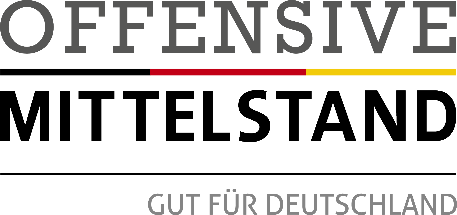 Grundlagen der Zusammenarbeit der „Offensive Mittelstand – Gut für Deutschland“Präambel Die „Offensive Mittelstand – Gut für Deutschland“ (im Folgenden Offensive Mittelstand oder OM genannt) ist eine nationale Initiative und ein Aktionsbündnis von Organisationen und Verbänden, die den Mittelstand unterstützen und fördern. Ziel ihrer Aktivitäten ist es, die Kooperation der Partner zu verbessern, um die Qualität der Arbeit und eine wertschätzende Unternehmenskultur im Mittelstand zu fördern, damit möglichst viele KMU den demografischen Wandeldie digitale Transformation der Arbeit als Chance nutzen können. In der Offensive Mittelstand kann jede und jeder Interessierte mitarbeiten.Die Gründungsmitglieder der Offensive Mittelstand sind die Berufsgenossenschaft Rohstoffe und chemische Industrie, die BC Forschungsgesellschaft, das Bundesministerium für Arbeit und Soziales, die Fachhochschule des Mittelstandes, das Institut für Mittelstandsforschung Bonn, das Institut für Technik der Betriebsführung des Deutschen Handwerksinstitutes und das Rationalisierungs- und Innovationszentrum der Deutschen Wirtschaft e. V.. Die Offensive Mittelstand ist das Transfernetzwerk der Initiative Neue Qualität der Arbeit (INQA) für den Mittelstand sowie für andere Initiativen wie die Gemeinsame Deutsche Arbeitsschutzstrategie (GDA), Kooperationen im Rahmen der nationalen Präventionsstrategie, der Mittelstands 4.0 Kompetenzzentren oder für den Transfer von Forschungsergebnissen in den Arbeitsalltag von kleinen und mittleren Betrieben. Die Offensive Mittelstand ist ein Projekt der gemeinnützigen Stiftung „Mittelstand – Gesellschaft – Verantwortung“. Die Offensive Mittelstand arbeitet im Rahmen der gemeinnützigen Zwecke der Stiftung und setzt diese in ihrer Arbeit um. 1. ZielsetzungWir, die Partner der Offensive Mittelstand, unterstützen abgestimmt und in Kooperation kleine und mittlere Unternehmen (KMU) und ihre Beschäftigten, die digitale Transformation sowie die demografischen Anforderungen erfolgreich zu bewältigen. Wir fördern die Kompetenzen insbesondere für eine systematische, produktive und präventive Arbeitsorganisation, eine wertschätzende Unternehmenskultur und wir fördern wirkungsvolle Unterstützungsstrukturen für KMU. In der Offensive Mittelstand wollen wir das Gemeinsame der unterschiedlichen Partner fördern und über das Gemeinsame soll jeder einzelne Partner wirkungsvoller handeln können. In der Offensive Mittelstand koordinieren wir unsere Kräfte, um sie effektiver und effizienter einzusetzen, möglichst Parallelstrukturen zu vermeiden und das Silodenken aufzubrechen. Dazu entwickeln und pflegen wir die OM-Praxis. In diesen OM-Praxis-Checks fließen unsere gemeinsamen Vorstellungen zu Praxisvereinbarungen für KMUs zusammen - beispielsweise zu Themen wie produktive und gesundheitsgerechte Unternehmensführung, Sicherheit und Gesundheit, Vielfalt oder Förderung von Wissen und Kompetenzen im Mittelstand.schaffen wir Transparenz zu den Angeboten der OM-Partner.pflegen wir unsere Zusammenarbeit auf nationaler Ebene und in den Regionen (beispielsweise in regionalen Netzwerken).fördern wir ein modernes, wirkungsvolles Beratungs- und Transferverständnis, das auf Zusammenarbeit und Kooperation basiert.qualifizieren und unterstützen wir unsere Berate, auf Grundlage des gemeinsamen Beratungs- und Transferverständnisses, unsere OM-Praxisvereinbarungen  umzusetzen.2. Grundsätze 2.1	Die Offensive Mittelstand ist unabhängig und verfolgt keine kommerziellen Ziele.2.2	Unsere Themenfelder und unsere gemeinsamen inhaltlichen Grundlagen der Zusammenarbeit sind in den OM-Praxisvereinbarungen  beschrieben.2.3	Unsere Zusammenarbeit erfolgt auf Basis gegenseitigen Vertrauens, gegenseitiger Wertschätzung und Rücksichtnahme auf die Interessen aller Beteiligten. 2.4. Die OM-Partner engagieren sich in der Offensive Mittelstand ehrenamtlich beziehungsweise im Rahmen ihres institutionellen Auftrags.2.5 Die Offensive Mittelstand setzt die Stiftungszwecke der Stiftung „Mittelstand – Gesellschaft – Verantwortung“ um.3. Strategiekreis 3.1 Der Strategiekreis ist das Entscheidungsgremium der Offensive Mittelstand. Er legt die Strategie für das gemeinsame Handeln sowie den gemeinsamen Transfer fest und er beschließt,die OM-Praxis-sowie andere grundlegende Produkte. Er fördert die Kooperation der OM-Partner und das Bewusstsein der gemeinsamen Möglichkeiten der OM. Entscheidungen werden im verständnisvollen und handlungsfähigen Konsens – nicht gegen die grundlegenden Interessen einzelner Partner - getroffen.Mitglieder im Strategiekreis sind Institutionen, die KMU und ihre Beschäftigten unterstützen: Sozialpartner, Sozialversicherungen, Kammern, Fach- und Berufsverbände, bundesweite Netzwerke und Initiativen sowie die Institutionen zur Qualifizierung der OM-Berater,Forschungseinrichtungen, die für wesentliche Forschungsbereiche stehen und Bundesministerien.(siehe Anlage: Mitglieder des Strategiekreises)Der Strategiekreis tagt zweimal im Jahr. Zur Vorbereitung von Themen für den Strategiekreis können zeitlich begrenzte thematische Arbeitsgruppen (AGn) gebildet werden.  lädt die Mitglieder ein und informiert über die vorgesehene Tagesordnung. Ergebnisse und Vereinbarungen werden in einem Protokoll zusammengefasst und auf der Website www.offensive-mittelstand.de veröffentlicht.Der Strategiekreis richtet eine permanente Arbeitsgruppe „AG Transfer“ ein (siehe Artikel 5).4 Koordinierungsteam4.1	Das Koordinierungsteam der Offensive Mittelstand bereitet Entscheidungen und neue Initiativen vor, trägt Sorge für die Umsetzung der Beschlüsse des Strategiekreises und stellt die Handlungsfähigkeit der OM sicher. Das Koordinierungsteam berichtet dem Strategiekreis über seine Aktivitäten. Es entscheidet über die Vergabe des Offensive Mittelstand Logos.4.2	Das Koordinierungsteam besteht aus den Vertretern der Initiatoren der Offensive Mittelstand , aus Vertretern großer intermediärer Institutionen (Sozialpartner, Handwerk, Sozialversicherungsträger, Wissenschaft) sowie dem Leiter der OM-Geschäftsstelle, dem Vorstandsvorsitzenden und dem Kuratoriumsvorsitzenden der Stiftung „Mittelstand – Gesellschaft – Verantwortung“ (siehe Anlage: Mitglieder des Koordinierungsteams). 4.3	Das Koordinierungsteam benennt drei Sprecher.5. AG-Transfer5.1 Die AG Transfer operationalisiert und verstärkt die Wirkung des Transfers der OM-Partner zu den KMU auf der Basis des gemeinsamen Transferverständnisses dieser Grundlagen der Zusammenarbeit. 5.2 Die AG Transfer wirkt bei der Vorbereitung und Umsetzung der Beschlüsse des Strategiekreises mit. In der AG Transfer werden die OM-Produkte bearbeitet und die Arbeit der regionalen Netzwerke sowie ihre Zusammenarbeit mit den Partnern der Offensive Mittelstand wird koordiniert. 5.3 Zur Vorbereitung und Erarbeitung von Themen und Produkten kann die AG Transfer zeitlich begrenzte thematische AGn bilden. 5.4 Zur AG Transfer werden alle OM-Partner eingeladen.6. Fachgruppen der Offensive Mittelstand6.1 Eine Fachgruppe der Offensive Mittelstand (OM-Fachgruppe) behandelt ein eindeutig beschriebenes und abgegrenztes Fachthema, das die bestehenden Produkte / Instrumente und Strukturen der Offensive Mittelstand weiterentwickelt und / oder unterstützt. Insbesondere sollen die OM-Fachgruppen helfen, die aktuellen Forschungsergebnisse in die Handlungsstrukturen der Berater*Innen der OM-Partner und der KMU zu transferieren.6.2 Das Thema der OM-Fachgruppe wird im Namen der Fachgruppe ersichtlich.6.3 Eine OM-Fachgruppe besteht aus mindestens drei Partnern und ist für alle Partner offen. 6.4 Eine OM-Fachgruppe berichtet regelmäßig in der AG Transfer über ihre Arbeit (einmal jährlich) bzw. nimmt an dem entsprechenden Informationsverfahren teil (persönlich durch Partner oder schriftlich).6.5 Eine OM-Fachgruppe wird über einen Antrag beim Koordinierungsteam, einer Vorstellung in der AG Transfer, auf Vorschlag der AG Transfer beziehungsweise des Koordinierungsteams, vom Strategiekreis beschlossen.6.6 Eine OM-Fachgruppe, die nicht aktiv ist und / oder den Grundlagen der Zusammenarbeit nicht entspricht, wird durch den Strategiekreis als OM-Fachgruppe aufgelöst.6.7 Die Offensive Mittelstand führt eine Liste über alle OM-Fachgruppen auf der Homepage.7. Geschäftsstelle 7.1	Die Geschäftsstelle der Offensive Mittelstand organisiert die Arbeiten und die Umsetzung der Vereinbarungen des Strategiekreises und des Koordinierungsteams. 7.2	Die Geschäftsstelle hat ihren Sitz bei der Berufsgenossenschaft Rohstoffe und chemische Industrie (BG RCI), . Die Geschäftsstelle hat einen Leiter, der von der BG RCI in Abstimmung mit dem Koordinierungsteam benannt wird. 8. Offensive-Mittelstand-Partner8.1	Offensive Mittelstands-Partner (OM-Partner) kann werden, werdiese Grundlagen der Zusammenarbeit sowie die Inhalte der OM-Praxis  anerkennt und dementsprechend handelt, die Offensive Mittelstand aktiv unterstützt und den Kooperationsgedanken fördert,die OM-Praxis der Offensive Mittelstand mit entwickelt und aktiv verbreitet, mithilft, die Offensive Mittelstand bekannt zu machen. 8.2	OM-Partner werden mit ihrem Logo auf der Homepage der Offensive Mittelstand aufgelistet. 8.3	OM-Partner dürfen das Partner-Logo der Offensive Mittelstand auf ihrer Homepage und auf Geschäftspapieren führen – gemäß den Vorgaben der Wort-Bild-Marke der Offensive Mittelstand. Die Verwendung des Logos muss der Geschäftsstelle vorab schriftlich angezeigt werden. 8.4 Werden Ziele und Grundsätze sowie andere Vereinbarungen dieser Grundlagen der Zusammenarbeit der Offensive Mittelstand geschädigt, kann die Partnerschaft durch das Koordinierungsteam aberkannt werden. Die Gründe werden im Strategiekreis dargelegt.8.5 Grundlage der Zusammenarbeit die Vereinbarung „Gemeinsames Beratungsverständnis“, die das Beratungsverständnis der einzelnen OM-Partner ergänzt (siehe: Homepage der Offensive Mittelstand).9. OM-(OM-Praxis-Checks) 9.1	Die OM-sind die in einem Abstimmungsprozess aller OM-Partner entwickelten im Strategiekreis verabschiedeten und gemeinsam getragenen Qualitätsvorstellungen für wirkungsvolle, nachhaltige und präventive Unternehmensführung im Mittelstand. Die OM-sind zugleich Selbstbewertungsinstrumente für Unternehmen (sieheAnlage: Liste der OM-Praxisvereinbarungen (OM-Praxis-Checks)).9.2 Die ausschließlichen Nutzungsrechte aller OM-, liegen bei der Stiftung „Mittelstand – Gesellschaft – Verantwortung“ - ggf. neben anderen Trägern von Nutzungsrechten wie den Fördergebern von Projekten (z.B. BMAS, BMWi, BMG, BMBF).  10. OM-Produkte10.1 OM-Produkte – zum Beispiel die Printmedien, Online-Tools, Aktionen, Veranstaltungs-, Seminar- oder Beratungskonzepte – dienen der Umsetzung der Ziele und der Grundsätze der Offensive Mittelstand sowie der Inhalte der OM-PraxisSie unterstützen die Zusammenarbeit der unterschiedlichen Beratungsfelder in der Region und den regionalen Netzwerken (siehe Artikel 11) 10.2 Die OM-Produkte unterstützen die bestehenden Angebote der OM-Partner bzw. Angebote von anderen Akteuren und helfen, Parallelstrukturen zu vermeiden. 10.3 Die Beauftragung / Initiierung und die Freigabe von OM-Produkten erfolgt entweder durch den Strategiekreis, die AG Transfer oder das Koordinierungsteam (je nach Bedeutung des Produkts).10.4 Die OM-Produkte werden von einer Arbeitsgruppe oder einzelnen OM-Partnern entwickelt. 10.5 OM-Produkte tragen das Offensive-Mittelstands-Logo.12. Offensive-Mittelstand-Berater*in12.1 	Ein „Offensive-Mittelstand-Berater*in“ (OM-Berater*in) ist befähigt die OM-in der Beratungspraxis einzusetzen und er / sie setzt die Intentionen der Vereinbarung „Gemeinsames Beratungsverständnis“ um. Er / Sie unterstützt die Offensive Mittelstand aktiv im Sinne dieser Grundlagen der Zusammenarbeit. 12.2 	Als „Offensive-Mittelstand-Berater*in“ wird durch eine „Institution zur Qualifizierung der OM-Berater“ (siehe Artikel 13) autorisiert, wer den Zugangskriterien zur Beraterausbildung der Offensive Mittelstand entspricht (siehe www.offensive-mittelstand.de unter „Serviceangebote“),regelmäßig an OM-Qualifizierungsseminaren und OM-teilnimmt (mindestens alle zwei Jahre), dies durch eine von einer Institution zur Qualifizierung der OM-Berater ausgestellte gültige Urkunde nachweist, als slbständige*r Berater*in seine/ihre Kompetenzprofile in der Liste (nach Artikel 12.3) ausweist und mit Beratenden anderer Themenfelder, die nicht zu seinem Kompetenzprofil gehören, kooperiert. Die Berechtigung, die Bezeichnung „Offensive Mittelstand Berater*in“ zu führen, wird von der jeweiligen Institution zur Qualifizierung der OM-Berater durch eine Urkunde bescheinigt. Entfällt eine der oben genannten Voraussetzungen, wird die jeweilige Institution zur Qualifizierung der OM-Berater diese Berechtigung entziehen.12.3 	Die Offensive Mittelstand führt auf der Homepage eine Listealler selbstständigen Offensive Mittelstand Berater*innen mit ihren Kompetenzprofilenmit Ansprechpartnern in den Regionen von Sozialversicherungsträgern, Kammern und anderen großen nationalen Institutionen, die ihre Berater*innen zu „Offensive Mittelstand Berater*innen“ qualifizieren, die dies so wollen. 13. Institution zur Qualifizierung der OM-Berater 13.1 	Eine Institution zur Qualifizierung der OM-Berater führt in ihrem definierten Zuständigkeitsbereich Qualifizierungen zum / zur „Offensive Mittelstand Berater*in“ durch und übernimmt die Qualitätssicherung der von ihr ausgebildeten Berater/Beraterinnen.13.2 	Eine Institution zur Qualifizierung der OM-Berater wird einschließlich ihres Zuständigkeitsbereiches vom Strategiekreis benannt. Sie ist zugleich Partner der Offensive Mittelstand und des Strategiekreises.  13.3 	Voraussetzungen für die Benennung einer Institution zur Qualifizierung der OM-Berater sind: Sie erschließt, für die mittelständischen Betriebe und die „Offensive Mittelstand“ ein wichtiges Potenzial an Berate.Siequalifiziert OM-Berate in einer Instiution oder einem Zuständigkeitsbereich mit mindestens 30 Beratern.Sie kooperiert mit den übrigen Institutionen zur Qualifizierung der OM-Berater, insbesondere bei der Entwicklung gemeinsamer Standards für Qualifizierung, bei Erfahrungsaustauschen und der Qualitätssicherung. 13.4 	Die Institution zur Qualifizierung der OM-Berate verpflichtet sich die Offensive Mittelstand über alle Maßnahmen der Qualifizierung und Qualitätssicherung zu informieren. Sie benennt dem Koordinierungsteam der Offensive Mittelstand die mit der Qualifizierung und Qualitätssicherung beauftragten Personen (Dozenten), die vom Koordinierungsteam für ihre Aufgabe speziell qualifiziert und fortgebildet werden. Die Teilnahme an dieser Qualifizierung und Fortbildung ist Voraussetzung für den Status als Dozent*in. Die Institution zur Qualifizierung der OM-Berater ermöglicht den Mitgliedern des Koordinierungsteams der Offensive Mittelstand die Teilnahme an ihren Qualifizierungs- und Qualitätssicherungs-Veranstaltungen. 13.5 	Bei Problemen des Zuständigkeitsbereiches klären die Institutionen zur Qualifizierung der OM-Berater das Problem untereinander beziehungsweise den entsprechenden OM-Partnern und ziehen gegebenenfalls das Koordinierungsteam hinzu.13.6 	Der Strategiekreis kann die Berechtigung als Institution zur Qualifizierung der OM-Berater entziehen, wenn diese gegen diese Grundlagen der Zusammenarbeit verstößt.13.7 Die Institutionen zur Qualifizierung der OM-Berater sind mit ihren Zuständigkeitsbereichen in der Anlage „Institutionen zur Qualifizierung der OM-Berater“ benannt.14. Änderung der Grundlagen der ZusammenarbeitDiese Grundlagen der Zusammenarbeit sind durch den Strategiekreis am 21. November 2019 verabschiedet und können nur durch Beschluss des Strategiekreises verändert werden.Anlage Mitglieder des KoordinierungsteamKoordinierungsteams21.11.2019Mitglieder des Koordinierungsteams sind: BDA - Bundesvereinigung der Deutschen Arbeitgeberverbände: Dr. Elisa ClaußBG RCI – Berufsgenossenschaft Rohstoffe und chemische Industrie: Stefan WeisBKK Dachverband e.V.: Dr. Julia Schröder / Michael BlumBMAS – Bundesministerium für Arbeit und Soziales): Markus Müller / Achim SiekerBundesagentur für Arbeit: Torsten Brandes/Birgit DomschkeDGB – Deutscher Gewerkschaftsbund: Oliver SuchysFachhochschule des Mittelstands (FHM): Prof. Dr. Oliver Kruseifaa - Institut für angewandte Arbeitswissenschaft e. V.: Prof. Dr.-Ing. Sascha Stowasser / Dr. Martina FrostIfM Bonn - Institut für Mittelstandsforschung-Bonn: Dr. Annette Icksitb - Institut für Betriebsführung im Deutschen Handwerksinstitut e.V.: Andreas IhmRKW - Rationalisierungs- und Innovationszentrum der Deutschen Wirtschaft: Saskia PowellStiftung „Mittelstand – Gesellschaft – Verantwortung“: Oleg Cernavin/Prof. Dr. Oliver Kruse (Vorstand der Stiftung)ZDH – Zentralverband des Deutschen Handwerks: Rolf PapenfußLeiter der OM-Geschäftsstelle: Christof GöbelAnlage Institutionen zur Qualifizierung der OM-Berater08.11.2018Anlage Liste der OM-Praxisstandards (OM-Praxis-Checks)    INQA-Unternehmenscheck „Guter Mittelstand“ (OM-Praxis A-1)    INQA-Check „Personalführung“ (OM-Praxis A-2.1)    INQA-Check „Vielfaltsbewusster Betrieb“ (OM-Praxis A-2.2)    INQA-Check „Gesundheit“ (OM-Praxis A-2.3)    INQA-Check „Wissen & Kompetenz“ (OM-Praxis A-2.4)    GDA-ORGAcheck – Arbeitsschutz mit Methode (OM-Praxis A-3.1)    Potenzialanalyse „Innovation sichert Erfolg“ (OM-Praxis A-3.2)    Potenzialanalyse: „Betriebliche Bildung (OM-Praxis A-3.3)    Potenzialanalyse: "„Arbeitszeit" (OM-Praxis A-3.4)    Potenzialanalyse: „Arbeit 4.0" (OM-Praxis A-3.5)    Gut beraten - für Unternehmen (OM-Praxis B-01)    Qualität der Beratung - Selbstcheck und Qualitätskriterien für Unternehmensberater*innen (OM-Praxis B-02)Anlage Mitglieder des Strategiekreises – aktuelle Liste ist auf Homepage zu findenacatech - Deutsche Akademie der TechnikwissenschaftenAOK BundesverbandBBE - Bundesnetzwerk Bürgerschaftliches EngagementBDA - Bundesvereinigung der Deutschen ArbeitgeberverbändeBDVT - Berufsverband für Training, Beratung und CoachingBehörde für Soziales, Familie, Gesundheit und Verbraucherschutz Amt für Arbeitsschutz"Beraternettzwerk.deBG Holz und MetallBG RCIBKK Dachverband e.V.Bundesagentur für Arbeit Bundesministerium für Arbeit und SozialesBundesministerium für GesundheitBundesnetzwerk Bürgerschaftliches Engagement - BBEBundessteuerberaterkammer KdöRBundesverband der Deutschen Industrie e. V. (BDI)Bundesverband Deutscher Berufsförderungswerke e. V.Bundesverband Deutscher SteinmetzeBundesverband Initiative 50plusBundesvereinigung Nachhaltigkeit e.V.BVMW - Bundesverband der mittelständischen Wirtschaft, Unternehmerverband Deutschlands e.V.Demografieagentur für die Wirtschaft GmbH Deutsche Bundesbank - Hochschule -University of Applied Sciences-Deutsche Gesetzliche Unfallversicherung e.V. (DGUV)Deutsche Rentenversicherung Bund – Abt. RehabilitationDeutscher Steuerberaterverband e.V.Deutscher Verkehrssicherheitsrat e.V.Deutsches Energieberater-Netzwerk (DEN) e.V.Deutsches Netzwerk Büro - DNB e.V.DEx Demographie-Experten e.V.DGB Bundesvorstand DGFP - Deutsche Gesellschaft für Personalführung e.V.DIE KMU-BERATER - Bundesverband freier Berater e. V.Diözese Stuttgart/Rottenburg - Ordinariatsrat - Kirche und GesellschaftDNBGF-Deutsches Netzwerk betriebliche Gesundheitsförderung Geschäftsstelle Fachhochschule des Mittelstandes (FHM) gGmbHForschungsinstitut Betriebliche Bildung gGmbHFortbildungsakademie der Wirtschaft (FAW) gGmbHFraunhofer IAOGPeV – Gesellschaft für Prävention e.V.IBWF Institut e.V.idm - international society for diversity managementifaa - Institut für angewandte ArbeitswissenschaftIG BCE / Industriegewerkschaft Bergbau, Energie, ChemieIKK ClassicInstitut für Arbeitsfähigkeit / WAI-NetzwerkInstitut für betriebliche Gesundheitsförderung BGF GmbHInstitut für Sozialwissenschaftliche Forschung e.V. (ISF München)itb - Institut für Betriebsführung im DHI e.V.IfM – Bonn - Institut für Mittelstandsforschung BonnKompetenznetzwerk Trusted Cloud e.V.KWA - Evangelischer Verband Kirche Wirtschaft ArbeitsweltMIRO - Bundesverband Mineralische Rohstoffe e. V.RKW KompetenzzentrumSpitzenverband der landwirtschaftlichen SozialversicherungVbU – Verbund-Beratender Unternehmer e.V.VDBW e.V. - Verband Deutscher Betriebs- und Werksärzte e. V.VDSI - Verband für Sicherheit, Gesundheit und Umweltschutz bei der Arbeit e.V.Verwaltungs-BerufsgenossenschaftWolfgang Mewes Stiftung/Bundesverband StrategieforumZDH Zentralverband des deutschen HandwerksZWH - Zentralstelle für die Weiterbildung im HandwerkInstitution zur Qualifizierung der OM-BeraterZuständigkeitsbereichBundesagentur für ArbeitBerater des Arbeitgeber-ServiceBundessteuerberaterkammer (BStBK)SteuerberaterBKK-AkademieBKK-BeraterDemografieagentur für die Wirtschaft GmbHAuditoren des INQA-AuditsDemografie-Experten e. V. (DEx) Dex-Demografie-BeraterDeutscher Steuerberaterverband e. V. (DStV)Mitglieder des Deutschen SteuerberaterverbandesDeutschen Energieberater Netzwerk e.V. (DEN)eigene Mitglieder und EnergieberaterDie KMU-BERATER – Bundesverband freier Berater e.V. und der BDVT – Berufsverband für Training, Beratung und CoachingMitglieder des Die KMU-BERATER – Bundesverband freier Berater e.V. und Mitglieder des BDVT e.V. Berufsverband für Train, Berat und CoachFachhochschule für den Mittelstandselbstständige UnternehmensberaterFortbildungsakademie der Wirtschaft (FAW)ihre Berater und die Berater der KooperationspartnerGQA Gesellschaft für Qualität im Arbeitsschutz mbH als Gesellschaft des VDSIFachkräfte für Arbeitssicherheit von GQA-gütegeprüften Betrieben und Mitglieder des VDSIitb - Institut für Betriebsführung im Deutschen Handwerksinstitut e.V.Berater der Handwerkskammern, Innungen und VerbändeIAG – Institut für Arbeit und Gesundheit der DGUVBerater für Sicherheit und GesundheitIBWF Institut e.V. (BVMW) > Mitglieder des IBWFidm - international society for diversity managementMitglieder und DiversityberaterIfA - Institut für Arbeitsfähigkeit/WAI-NetzwerkWAI-Berater (WAI = Workability Index)Institut für Betriebliche Gesundheitsförderung BGF GmbHBerater der AOK Rheinland/HamburgIKK classicIKK-BeraterISBM Institut für systematisches Betriebs-Management GmbH CASA-bauen-BeraterWolfgang Mewes StiftungMitglieder des Bundesverbandes Strategie-Forum e.V., der EKS-Akademie, der Beratergruppe Strategie